เทคนิคการออกแบบเว็บให้ดูดี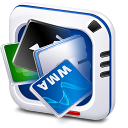 ความเรียบง่าย
           ความเรียบง่ายหมายถึงการใช้จำนวน pixel ตามที่ต้องใช้เพื่อให้สื่อสารสิ่งที่ต้องการให้ได้และในการสื่อสารนั้นก็ประกอบไปด้วย ข้อมูลหลัก hard data และ เนื้อหาที่ซ่อนอยู่ soft informationตัวอย่างของข้อมูล               Hard data          – ข้อมูล สาระ เนื้อหาสำคัญที่ต้องการจะสื่อ เช่น ข่าว ราคาสินค้า ตารางเวลารถไฟ
               Soft Information – ความรู้สึก บรรยกาศของหน้าเว็บ เปรียบเทียบได้กับความรู้สึกเมื่อแรกพบของผู้ชมที่มีต่อเว็บ
                                            ว่าน่าไว้ใจแค่ไหน จะเหมาะสมกับผู้ใช้หรือไม่เนื้อหาอยู่กึ่งกลาง
            จากที่เคยกล่าวถึงไปเมื่อบทความก่อนหน้านี้ evolution of css layout ว่าหน้าเว็บในปัจจุบันเริ่มถูกออกแบบให้มีเนื้อหาอยู่กึ่งกลาง ตอนนี้เราก็สรุปได้แล้วว่าการวางเนื้อหาไว้ตำแหน่งกลางหน้าเว็บนั้น เป็นหลักการออกแบบที่ดีของดีไซน์ยุค 2.0             ซึ่งเหตุผลก็คือ การวางเนื้อหาไว้กึ่งกลางหน้าเว็บนั้น สามารถแสดงถึงความเรียบง่าย และตรงไปตรงมาได้ และจากการที่เราใช้จำนวน pixel อย่างประหยัดทำให้เราไม่ถูกกดดัน ให้ยัดเยียดเนื้อหาจำนวนมาก ไว้ในพื้นที่เล็กๆ เราสามารถสื่อได้มากกว่าจากความเรียบง่าย และเหตุผลเดียวที่เราอาจจะไม่เลือก ที่จะออกแบบเนื้อให้อยู่กึ่งกลางหน้าเว็บ คือ กรณีที่เราต้องการยัดเนื้อหาไว้ในหน้าเว็บเยอะๆ อย่างเช่น หน้าเว็บของ web applicationน้อยคอลัมน์
               เมื่อก่อนเราจะเห็นหลายๆ  เว็บแบ่งเนื้อหาในหน้าเว็บเป็น 3-4 คอลัมน์ แต่ปัจจุบันส่วนใหญ่จะใช้แค่ 2 คอลัมน์ หรืออย่างมากก็ 3 เข้าข่ายยิ่งน้อยยิ่งดี ซึ่งเป็นผลพวงมาจากการที่จัดให้หน้าเว็บอยู่กึ่งกลางจอด้วย ทำให้เราไม่ต้องบรรจุเนื้อหาให้เต็มหน้าจอ และเราก็ไม่จำเป็นต้องใช้คอลัมน์จำนวนมากในการสื่อสาร แค่ใช้คอลัมน์ที่จำเป็น ที่ได้เลือกและคัดสรรค์มาแล้ว ทำให้เรียบง่ายกว่า ตรงไปตรงมา และสื่อสารได้มีประสิทธิภาพมากว่าแยกส่วนหัวของหน้าเว็บอย่างชัดเจน
               หมายถึงการทำให้ส่วนหัวของหน้าเว็บซึ่งหมายถึงส่วนโลโก้และเมนู โดดเด่นขี้นมาจากส่วนอื่นๆ  เทคนิคนี้ไม่ใช่อะไรที่ใหม่ มีการประยุกต์ใช้มานานแล้ว เพราะเป็นเทคนิคที่ดี แต่ปัจจุบันมีการนำมาใช้มากขึ้นเป็นพิเศษ และได้มีการแบ่งสัดส่วนอย่างขัดเจนมากขึ้น
               การแบ่งสัดส่วนหัวของหน้าเว็บไว้อย่างชัดเจนนั้นดีตรงที่ ได้แบ่งสัดส่วนให้แน่ชัดว่าส่วนไหนคือส่วนเริ่มของหน้าเว็บ ซึ่งเป็นการเน้นหลักการดีที่ต้องการแสดงเนื้อหาอย่างหนักแน่น เรียบง่ายและตรงไปตรงมา  และการแยกส่วนหัวของหน้าเวปนั้นสามารถทำได้หลายวิธีเช่น ใช้สีที่โดดเด่นแตกต่างจากเนื้อหาที่เหลือดังเช่นตัวอย่างข้างต้น หรือจะใช้เส้นขีดแบ่งดังตัวอย่างต่อไปนี้ก็ได้ส่วนต่างๆของหน้าเว็บประกอบไปด้วย              - เมนู
              - พื้นหลัง
              - เนื้อหา
              - ส่วนอื่นๆ
              - ลิงค์
การที่จะจัดกลุ่มแบ่งแยกส่วนต่างๆได้อย่างชัดเจนที่สุดคือการเล่นสี  แต่การใช้ช่องว่างก็สำคัญไม่แพ้กันข้อควรระวัง  ของการเล่นสีคือ สีสรรคต่างๆจะดึงดูดความสนใจไปจากเนื้อหาที่สำคัญ ดังนั้นการวางเนื้อหาลงบนผืนผ้าใบที่ขาวสะอาดจะช่วยให้ผู้ชมรู้สึกผ่อนคลายมากขึ้นเมนูเรียบง่าย  
           เมนูหลักของหน้าเว็บควรมีสักษณะโดดเด่น สังเกตุเห็นและมองออกได้ง่ายว่าเป็นเมนู โดยการใช้ font ที่หนาใหญ่สะอาดและชัดเจน รวมถึงลิงค์ต่างๆในเนื้อหาควรดูโดดเด่นแตกต่างจากเนื้อหาที่เหลือ  เพราะเราต้องการให้ผู้เยี่ยมชมเว็บไซด์ของเราบอกได้ว่าส่วนไหนเป็นเมนู เพื่อให้รับทราบถึงข้อมูลต่างๆว่า              - ตอนนี้อยู่ที่จุดไหนแล้ว
              - สามารถไปที่ไหนได้อีก
              - แสดงทางเลือกต่างๆให้ชัดเจนเราสามารถทำให้เมนูดูโดดเด่นได้โดย
              - แยกส่วนออกมาจากเนื้อหา
              - ทำให้ดูแตกต่าง โดยใช้โทนสี และรูปร่าง
              - ใช้ตัวใหญ่และหนา
              - ใช้ภาษาที่ชัดเจนและเป็นสากลเพื่อไม่ให้เกิดความสับสน
สิ่งสำคัญคือต้องทำให้ลิงค์และเมนูดูโดดเด่นแตกต่างจากเนื้อหาส่วนที่ไม่ได้เป็นลิงค์
โลโก้ตัวหนา
           เพื่อสร้างภาพลักษณ์ที่ชัดเจนและหนักแน่นคุณสมบัติของโลโก้              - แสดงออกให้มองเห็นได้อย่างชัดเจน
              - จำได้ง่ายและแตกต่าง
              - เป็นตัวแทนภาพลักษณ์ตัวอักษรตัวใหญ่
           การใช้ตัวอักษรตัวใหญ่ขึ้นเมื่อเทียบกับเว็บสไตล์เก่าๆ การที่เราไม่ได้พยายามยัดเยียดเนื้อหาทำให้เรามีพื้นที่มากขึ้น และทำให้สามารถที่จะเลือกทำให้สิ่งสำคัญมีขนาดใหญ่กว่าสิ่งที่ไม่สำคัญ ซึ่งตัวอย่างการใช้งานที่ผ่านมาได้แก่การใช้ตัวอักษรใหญ่สำหรับหัวข้อต่างๆ           การใช้ตัวอักษรตัวใหญ่ทำให้เราสามารถเข้าถึงกลุ่มเป้าหมายได้มากขึ้น ไม่ว่าจะเป็นคนสายตาสั้น ผู้อ่านที่อ่านผ่านๆ ผู้คนที่นั่งห่างไกลจากจอ หรือผู้ใช้จอ LCD ภายใต้แสงแดด           ถึงกระนั้นเราก็ควรมีเหตุผลในการกำหนดว่าส่วนไหน ควรจะใช้ตัวอักษรตัวใหญ่ ให้ใช้เฉพาะกับส่วนที่สำคัญ เพื่อกำหนดความโดดเด่นหลังจากที่ได้เคลีย พื้นที่แล้ว ไม่ใช่สักแต่ว่าทำให้ดูใหญ่ไปหมด จะทำให้ดูรก และไม่ได้ผล ถ้าต้องการจุเนื้อหาที่มีความสำคัญพอๆกัน จำนวนมากควรคงขนาดตัวอักษรให้ตัวเล็กเท่าๆกันตัวอักษรแนะนำตัวหนา
            เป็นการสื่อข้อความหลักของเนื้อหา ซึ่งส่วนใหญ่จะเป็นตัวอักษรกราฟฟิกมากกว่าตัวอักษรธรรมดา เนื่องจากนักออกแบบต้องการจะควบคุมสิ่งที่หน้าเว็บต้องการจะสื่ออย่างชัดเเจน            *  แนะนำให้ใช้เมื่อเป็นสโลแกนหลักเท่านั้นสีสันสดใส
           สีสันที่สดใสมีคุณสมบัติในการดึงดูดสายตา เราสามารถใช้สีที่ตัดกันแบ่งส่วนต่างๆของหน้าเว็บ หรือกำหนดให้ส่วนที่สำคัญดูโดดเด่นขึ้นมาได้  แต่ก็ควรระวังไม่ใช้สีสดเกินไปล้อมรอบเนื้อหา เพราะจะทำให้สายตาถูกดึงหนีไปจากเนื้อหาหลัก ดังเช่นตัวอย่างต่อไปนี้           แล้วก็อย่าลืมว่าการที่จุดนึงในหน้าเว็บจะดึงดูดสายตาได้ด้วยสีสันที่สดใส สีในจุดอื่นๆก็ควรจะอ่อนลงตามความสำคัญ มิฉะนั้นจะทำให้หน้าเว็บดูสับสนและยุ่งเหยิงมีลูกเล่นบนพื้นผิว
           ลูกเล่นต่างๆบนพื้นผิวไม่ว่าจะเป็นการเล่นแสงเงาหรือการไล่สีให้เป็นสามมิติเล็กน้อย ทำให้ภาพกราฟฟิคต่างๆดูเสร็จสมบูรณ์เรียบร้อยและดูเสมือนวัตถุจริง ไม่ว่าจะเป็น คาร์บอนไฟเบอร์  หรือพลาสติกเงา           เทคนิคนี้จะใช้ได้ผลก็ต่อเมื่อเราทำให้หน้าเว็บมีส่วนที่เป็นสามมิติเพียงเล็กน้อยเพื่อเน้นความโดดเด่นเท่านั้น การทำให้ทุกอย่างเป็นสามมิติไปหมดนั้นไม่ใช่สิ่งที่ดี เพราะจะลดความเด่นของสิ่งที่เราต้องการที่จะเน้น และทำให้โหลดช้าไล่เฉดสี
          การไล่เฉดสีสามารถ สร้างมิติ และ กำหนดบรรยากาศของหน้าเว็บได้  มีการนำมาใช้ให้ดูเป็นเงา หรือนำมาใช้บนปุ่มเมนูเงาสะท้อน  มีหลักๆอยู่ 2 แบบคือ              - เงาสะท้อนบนพื้นผิวของตัววัตถุเอง              - และเงาสะท้อนบนพื้นผิวที่วัตถุวางอยู่
หรือจะนำมาประยุกต์ใช้ให้วัตถุมีเงาสะท้อนบนกลับไป บนพื้นผิวของตัววัตถุเอง ก็จะได้ภาพกราฟฟิคที่น่าสนใจและสวยงามIcon น่ารัก
         ไอคอนต่างๆ  มีบทบาทมากขึ้นในดีไซน์  ปัจจุบันเราเลือกที่จะใช้ไอคอนจำนวนน้อยลง แต่มีความหมายมากขึ้น  การใช้ไอคอนจะมีประโยชน์ก็ต่อเมื่อมองออกได้ง่าย และสื่อสารความหมายได้อย่างชัดเจน          ในอดีตได้มีการใช้ไอคอนมากเกินไป เช่นใช้กับทุกเมนูที่มี ซึ่งปัจจุบันเรานิยมที่จะใช้ตัวอักษรที่สื่อความหมาย ได้อย่างชัดเจนกว่าและไม่ทำให้หน้าเว็บรกไปด้วยไอคอน  เราจะนำไอคอนมาใช้ในจุดที่สำคัญเท่านั้น ทั้งนี้ทั้งนั้นเราไม่จำเป็นต้องใช้หลักการพวกนี้ทั้งหมด 
การใช้หลักการออกแบบดังกล่าวก็ไม่สามารถทำให้หน้าเว็บ มีรูปแบบที่ดีเสมอไป
แต่การออกแบบหน้าเว็บให้มีความเหมาะสม และพอดีกับเนื้อหา และสิ่งที่ต้องการจะสื่อต่างหากที่สำคัญ